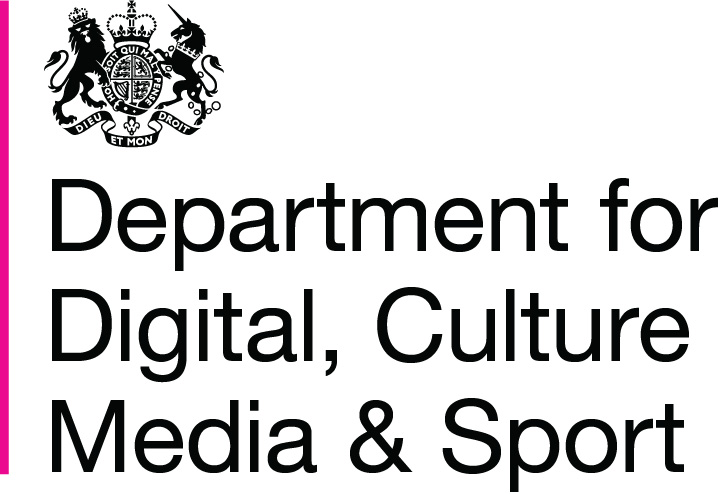 Mutuals Interim Support FundExpression of Interest Form Grants to purchase professional advice and assistance to progress with considering, developing and/or growing a public service mutual.ContentsExpression of Interest FormThis Expression of Interest form asks 12 questions to determine if you meet the eligibility requirements for an award of funds from the Mutuals Interim Support Fund. Please provide the key information as clearly, concisely and accurately as you can. It is important you read the guidance on gov.uk prior to completing this form. If you would like to clarify any of the questions please contact mutuals@culture.gov.uk.1. Applicant details2. Senior sponsor details (e.g. Chief Executive or Director of Services)3. Please describe the services you currently deliver and your service delivery model.Please estimate the proportion of your services that are delivered in England.Please describe the services which will be considered for this project, and your plans to transform them for the better. Please confirm these services will be delivered in England.4. Grants will be administered under section 31 of the Local Government Act 2003, or section 70 of the Charities Act 2006. Are you a local authority?If you are not a local authority, please describe how your organisation meets the requirements of section 70 of the Charities Act 2006, in that it was established for charitable, benevolent or philanthropic purposes which benefit the whole of or part of England.5. European Commission rules prohibit any undertaking from receiving more than €200,000 ‘de minimis’ aid over any period of three fiscal years. Any ‘de minimis’ aid granted over the €200,000 limit may be subject to repayment with interest. Will the receipt of up to £25,000 from this fund this financial year breach these de minimis State Aid limits?6. Please describe the professional advice and assistance you would like to purchase with this grant. Please be clear and specific about what support you need and why.7. Please describe what work you have undertaken to date to progress this project, including engagement with stakeholders and potential suppliers. Please give clear and specific examples of what you have done, what challenges you have faced or expect to face, and how these will be overcome.8. Please describe and quantify what internal resource (roles, time and money) you or partners would commit to supporting the delivery of this project. Please include any issues you foresee in committing resource to this project. We will prioritise applicants who can match the funding they’re seeking, or make a substantive financial or kind kind (e.g. staff time) contribution towards matching.If you are already operating as a public service mutual, please go to question 11.If you are in the process of considering, developing or implementing the public service mutual model for your services, please answer questions 9 and 10 below. 9. Please describe why you consider the public service mutual model potentially viable and suitable for your services, or how this grant will help to determine this.10. Please detail your timeline for progressing towards a new delivery model for your services. We will prioritise applications which demonstrate an immediate need for this funding, with clear commitment to progressing over the next 12 months.Please answer questions 11 and 12 below if you are:a) already operating as a public service mutual, or b) an organisation that has spun out of the public sector, and is considering converting to a public service mutual model.11. Please attach your most recent audited accounts to evidence you’re operating a financially viable business. If you’d like to add any further information, please detail below.12. Please give details of other sources of funding you are seeking or have secured to progress your project, and why you need funds from this grant.ENDScoring CriteriaThe exact thresholds for success will depend on the standard of other applications.Expression of Interest FormScoring CriteriaName of applicant organisationName of project leadJob TitleAddressEmailPhoneAmount of grant you’re seeking£NameJob TitleEmailPhoneWord Limit: 250%Word Limit: 250Yes / No (Delete as appropriate)Word limit: 100Yes / No (Delete as appropriate)Word limit: 250Word limit: 250Word limit: 250Word limit: 250Word limit: 500Word limit: 100Word limit: 250QuestionScoreCriteria1N/AMandatory information2N/AMandatory information3N/AMandatory information40Cannot confirm they are a local authority or their organisation is set up for charitable, benevolent or philanthropic purpose1Confirms they are a local authority or their organisation is set up for charitable, benevolent or philanthropic purpose50Cannot confirm State Aid rules will not be breached1Confirms State Aid rules will not be breached60Does not clearly explain what professional advice or support is needed, or why.1Some explanation as to what professional support is needed, but limited reasons as to why or how it will make a difference.2Clear explanation as to what professional support is needed, but limited reasons as to why or how it will make a difference.3Clear explanation as to what professional support is needed, including why and how it will make a difference.70No evidence that any work has gone into exploring what this project might entail, no stakeholders or suppliers contacted.1Limited evidence of work done to explore what this project might entail, or limited contact with stakeholders or potential suppliers.2Good evidence of work done to explore what this project will entail.A number of key stakeholders engaged and potential suppliers contacted. Evidence that challenges have been considered, with some ideas for how to overcome these.3Extensive work done to explore what this project will entail, what professional assistance is needed and who can provide it. Robust consultation or engagement with a range of specific stakeholders. Clear articulation of challenges which have been or will be faced, and methods to overcome these clearly thought through.80No evidence of internal resources committed already, or will be committed to progress the project.1Some evidence of internal resources being committed, with further to be committed throughout the project. Limited evidence of match funding being committed, or reasons as to why this is not possible.2Good evidence of internal resources and / or match funding being committed, or clear and valid reasons as to why this is not possible.90No evidence that the public service mutual model has been considered as a viable way to deliver services.1Some evidence that the public service mutual model has been researched and considered as a viable means to deliver services.2Good evidence of research into the benefits of the public service mutual model, but limited consideration for how these might be realised specifically for in scope services.3Very good evidence of research into the benefits of the public service mutual model, and clear ideas for how these might be realised specifically for in scope services.100No evidence of any commitment to progress a public service mutual model over the next 12 months.1Some evidence of commitment to progress a public service mutual model over the next 12 months, with key milestones considered.2Good evidence of commitment to progress a public service mutual model over the next 12 months, with a realistic timetable.110Business is not financially viable1Business is financially viable120No evidence that other funding streams have been considered, or no evidence for why grant funding is needed over other sources.1Limited evidence that other funding streams have been considered or explored. Limited reasons for why other funding streams are not possible or suitable for this project.2Good evidence that other funding streams have been explored, and why these are not possible or suitable for this project.